附件1诸暨中学2024年博士研究生教师公开招聘计划表附件2C9联盟高校名单北京大学、清华大学、浙江大学、复旦大学、上海交通大学、南京大学、中国科技大学、西安交通大学、哈尔滨工业大学6所教育部直属师范大学名单北京师范大学、华东师范大学、东北师范大学、华中师范大学、西南大学、陕西师范大学附件3诸暨中学2024年博士研究生教师公开招聘报名二维码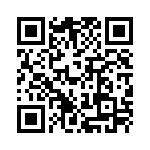 可用微信扫码，网报时间：即日起至2024年1月26日附件4诸暨中学2024年博士研究生教师公开招聘报名表  学科岗位：                                      报名编号：   关于《诸暨中学2024年博士研究生教师公开招聘报名表》的填写说明表中内容请务必如实认真填写，要求字迹端正、清楚。发现有弄虚作假者取消面试资格或聘用资格。报名表填写说明如下：（1）学科岗位：限招聘公告上招聘的岗位，如“高中数学”等。（2）出生年月：与身份证上出生日期一致，填写六位数字，中间不以符号隔开，如“199508”。以下有关时间的填写要求与此相同。（3）身份证号：按身份证号码18位填写。（4）户籍：按实填写到乡镇一级，如“浙江省诸暨市店口镇”等。（5）符合应聘岗位条件项：填“岗位条件”中符合的条件选项（6）照片：贴在报名表相应位置上。（7）现就读高校、专业及学历层次：填写学校与专业全称。如“浙江师范大学计算机教育技术专业”。学历层次指即将毕业取得的，如博士、硕士研究生，本科、大专等。（8）联系电话：固定电话与手机均要求填写，便于今后及时联系。（9）通讯地址：填现家庭详细住址（10）学习和工作简历：从高中开始填写。岗位人数学校高中数学教师1诸暨中学高中物理教师1诸暨中学高中化学教师1诸暨中学合计3姓 名性别性别出生年月出生年月照   片身份证号户  籍户  籍照   片现就读高校本科就读高校本科就读高校照   片现就读专业学历层次学历层次毕业时间照   片联系电话通讯地址通讯地址通讯地址联系电话电子邮箱电子邮箱电子邮箱 符合应聘何类条件 符合应聘何类条件学习和工作简历（从高中开始填写）    本人申明：上述填写内容和所递交的资料真实完整，如有不实，本人愿意承担一切法律责任。                       申请人（签名）：                年   月   日    本人申明：上述填写内容和所递交的资料真实完整，如有不实，本人愿意承担一切法律责任。                       申请人（签名）：                年   月   日    本人申明：上述填写内容和所递交的资料真实完整，如有不实，本人愿意承担一切法律责任。                       申请人（签名）：                年   月   日    本人申明：上述填写内容和所递交的资料真实完整，如有不实，本人愿意承担一切法律责任。                       申请人（签名）：                年   月   日    本人申明：上述填写内容和所递交的资料真实完整，如有不实，本人愿意承担一切法律责任。                       申请人（签名）：                年   月   日    本人申明：上述填写内容和所递交的资料真实完整，如有不实，本人愿意承担一切法律责任。                       申请人（签名）：                年   月   日    本人申明：上述填写内容和所递交的资料真实完整，如有不实，本人愿意承担一切法律责任。                       申请人（签名）：                年   月   日    本人申明：上述填写内容和所递交的资料真实完整，如有不实，本人愿意承担一切法律责任。                       申请人（签名）：                年   月   日    本人申明：上述填写内容和所递交的资料真实完整，如有不实，本人愿意承担一切法律责任。                       申请人（签名）：                年   月   日资格初审意见初核人签字：                                    2024年  月  日      初核人签字：                                    2024年  月  日      初核人签字：                                    2024年  月  日      初核人签字：                                    2024年  月  日      初核人签字：                                    2024年  月  日      初核人签字：                                    2024年  月  日      初核人签字：                                    2024年  月  日      初核人签字：                                    2024年  月  日      资格复审意见复核人签字：                                    2024年  月  日复核人签字：                                    2024年  月  日复核人签字：                                    2024年  月  日复核人签字：                                    2024年  月  日复核人签字：                                    2024年  月  日复核人签字：                                    2024年  月  日复核人签字：                                    2024年  月  日复核人签字：                                    2024年  月  日审核录入意见审核人签字：                                   （盖章）                                              2024年  月  日审核人签字：                                   （盖章）                                              2024年  月  日审核人签字：                                   （盖章）                                              2024年  月  日审核人签字：                                   （盖章）                                              2024年  月  日审核人签字：                                   （盖章）                                              2024年  月  日审核人签字：                                   （盖章）                                              2024年  月  日审核人签字：                                   （盖章）                                              2024年  月  日审核人签字：                                   （盖章）                                              2024年  月  日